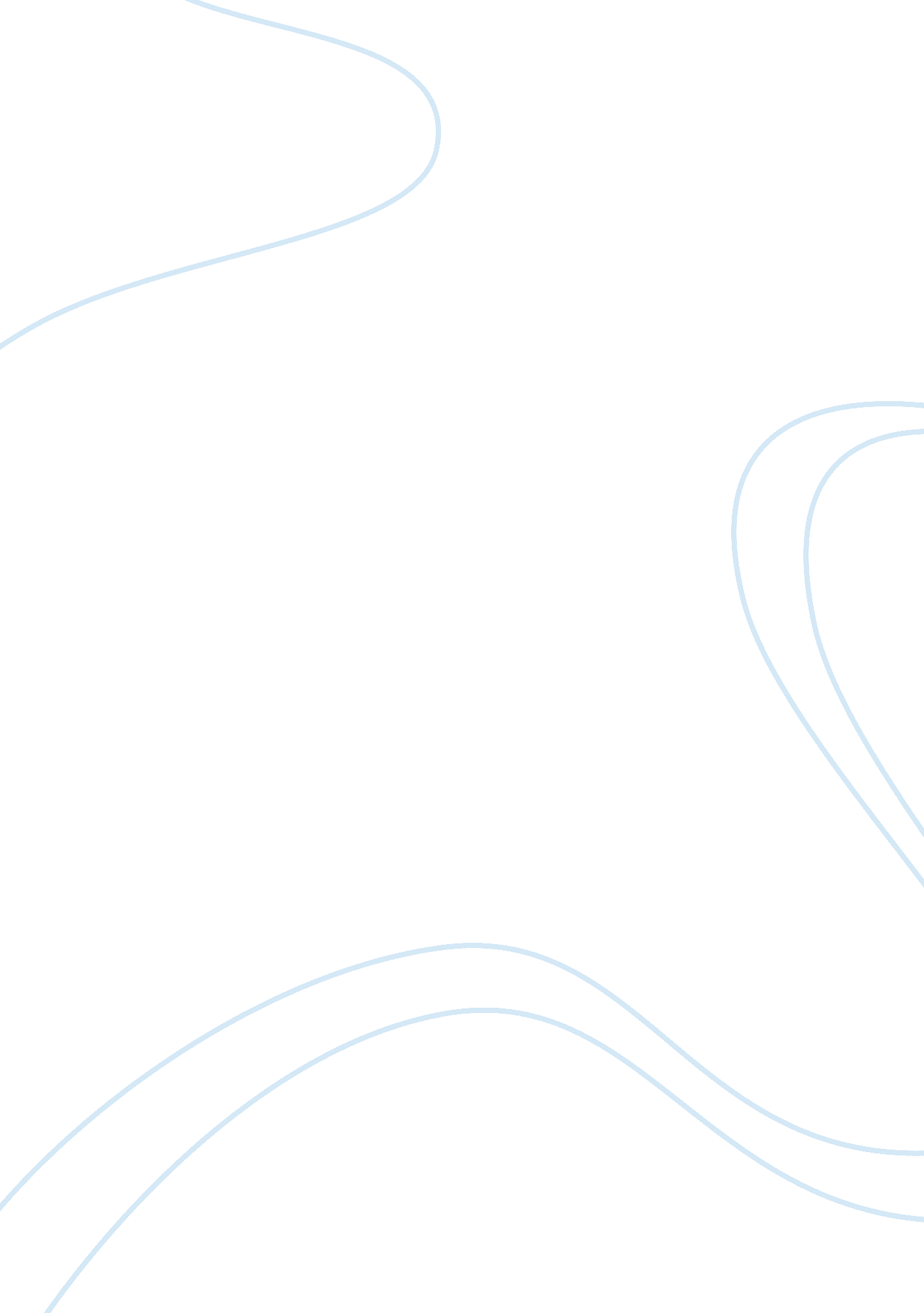 Are puzzle. one sure way of doing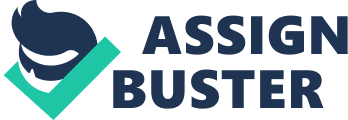 Are you in search of apersonalized gift for grandma? Do you wish to gift your grandma a present shewill value for the rest of her life? Keep reading you might be lucky to find agreat personalized gift to present to your grandma. The internet is a hub tocheck out for peculiar and amazing gifts that she would likely fancy becauseyou want to make it a surprise to her. Typing the right keyword on searchengines will save you the time and energygoing to the market. A personalized gift for yourgrandma can carry her photo, surname, first name, monogram or full name, boldlywritten on them and even her nickname. At her age, she feels lonely andisolated but showing this kind act of giving will make her elated.  Seeing her name or photo appearing on thegift tells her how much you love and care for her. Being caring is seen inaction and not in words alone. Blessings that usually come afterward areimmeasurable because you have put a smile on the face of your aged mother whoprobably cannot carry out heavy taskherself except she gets assistance from someone. Another great tip to getting grandma agift is thinking about what she loves best, then focus your energy on getting such a gift for her. Don’t you thinkyour mum deserves the best? Outlined below list the 7 best-personalized giftsfor grandma they include; Handwritten tea towelImagine getting a personalizedhandwritten tea towel for Grandma with her name written on it. It could be hersurname, first name, middle name or nickname as the case may be. What athoughtful gift suggestion. You can take this as your Do it yourself DIY project. I bet grandma would forever cherish it. Jigsaw puzzleIf grandma likes seeing photosin frames or on ply cards around the house. Gettingher a picture puzzle isn’t a bad idea anyway. You can combine a wholelot of her favorite moments with friends, family members or a single photo ofher in picture puzzle. One sure way of doing that is personalizing the photogallery puzzle and having grandma being able to tell a story from thecombination of the different photos. Duvet coverTruth be told Grandma deservesto be in a stylish house, in spite of her age that doesn’t make her oldfashioned. If your Grandma likes trendy stuff and a classic bedroom it isimportant to improve the decor of her home by gifting her a personalized duvetcover. Duvet comes in different styles, colors, and patterns that match anykind of bedding already installed in Grandmas house. Such a gift is adorablebecause she has a feel of it whenever she goes to bed. Photo pillowGifting Grandma a pillow havingher favorite picture will make her happy whenevershe lays in her bed. The pillow can also carry the photo of all her children, nieces, nephews and grandchildren. It shows she is a proud grandmother givingher a sweet memory that she can feel to her head and cozy up whenever she retiresto bed. Photo mugDuring hot or colds seasoncocoa drink, tea and coffee are suitable treats for Grandma after waking upfrom sleep. However, the case may be having a text saying “ I love my mum” isgreat, or a photo of her on the mug givesher this special feeling that allows her to cherish that mug compared toothers. This means a lot to her while she sitsand sips her drink. BackscratcherGrandma may find it difficultto bend, stretch or twist due to her age. Back scratches could come to their rescuewhenever they experience any itching feeling when no one is around to help themout. Handwritten tea towelImagine getting a personalizedhandwritten tea towel for Grandma with her name written on it. It could be hersurname, first name, middle name or nickname as the case may be. What athoughtful gift suggestion. You can take this as your Do it yourself DIYproject. I bet grandma would forever cherish it. Custom made wooden spoonMothers in most cases don’tjoke with the affairs that concern theirkitchen. A custom-made wooden spoon with her name on the handle is a delight tobehold. In recent times, a lot ofmarketplaces both online and offline provides many ways of personalizingvarious kinds of gifts that includes using pictures, foot and hand prints, unique logos, etc. Technologicaladvancement has also provided new andimproved ways of personalizing a largenumber gifts within a short period of time. Depending on your preferencesyou can use various colors, styles, materials, and methods to make imprints onthe gifts they include screen-printing, etching and embossing, engraving, andembroidery. 